Ngày:     Kính gửi ông/bà      :Hôm      , Sở Giao Thông Texas đã đề xuất mua lại bất động sản nêu trên, là nơi quý vị hiện diện, để làm lộ giới cho xa lộ. Thông qua Chương Trình Hỗ Trợ Di Dời, Sở có hỗ trợ cho những người phải di dời do việc mua đất phục vụ mục đích giao thông. Số tiền và dịch vụ mà quý vị có thể được hưởng được nêu rõ trong tờ rơi gửi kèm có tiêu đề “Relocation Assistance” (Hỗ Trợ Di Dời). Chúng tôi tin rằng quý vị sẽ thấy tờ rơi này rất hữu ích.Xin đặc biệt lưu ý đến từng và mọi tuyên bố sau đây:1.	Trong ít nhất 90 ngày kể từ ngày trên thư này, quý vị sẽ không bị yêu cầu chuyển đi khỏi bất động sản sắp được mua lại. Vào một ngày nào đó sau ngày này, quý vị sẽ nhận được một thông báo bằng văn bản và được thông báo ngày muộn nhất mà quý vị phải dọn khỏi bất động sản này. Sau ít nhất 30 ngày kể từ khi nhận được thông báo bằng văn bản đó, quý vị mới phải chuyển đi.2.	Quý vị có thể được hỗ trợ tiền di dời để trang trải các chi phí chuyển nhà và phí tổn liên quan, như được giải thích trong tờ rơi của chúng tôi. Tuy nhiên, số tiền này chỉ giới hạn ở chi phí di dời tài sản cá nhân và không bao gồm bất cứ chi phí nào cho việc di chuyển bất động sản. Khoản thanh toán đó có thể bao gồm:a.	Chi phí hợp lý thực tế và phí tổn liên quan trong việc di chuyển và lắp đặt lại cho tài sản cá nhân của quý vị khỏi bất động sản được Tiểu Bang mua lại để làm lộ giới cho xa lộ.b.	Chi phí cần thiết và hợp lý thực tế liên quan đến việc thiết lập lại cơ sở kinh doanh của quý vị.c.	Tổn thất trực tiếp thực tế về tài sản cá nhân hữu hình khi di chuyển hoặc ngừng một hoạt động.d.	Phí tổn hợp lý thực tế khi tìm địa điểm thay thế.e.	Thay cho chi phí chuyển nhà thực tế được mô tả ở ý trên, quý vị có thể đủ điều kiện nhận tiền hỗ trợ chuyển nhà cố định dựa trên thu nhập ròng hàng năm của quý vị.Để đủ điều kiện nhận tiền chuyển nhà, quý vị phải thông báo trước hợp lý cho Sở về ngày đại khái mà quý vị sẽ bắt đầu chuyển đi và danh sách các vật dụng cần chuyển. Ngoài ra, quý vị phải cho phép nhân sự của chúng tôi kiểm tra hợp lý, đúng hạn về bất động sản cá nhân của quý vị ở cả địa chỉ mới và địa chỉ cũ cũng như giám sát việc chuyển đi của quý vị.Xin lưu ý, bất kỳ thỏa thuận thuê nhà nào mà quý vị hiện đang là một bên ký kết vẫn còn hiệu lực và khả năng thực thi đầy đủ với bên cho thuê. Vui lòng phối hợp với đại lý di dời của quý vị để xác định khi nào thỏa thuận cho thuê sẽ được hủy bỏ.Để yêu cầu bồi thường quyền lợi di dời, quý vị phải tiếp tục hoạt động kinh doanh tại địa chỉ này cho đến khi Sở hoàn tất việc mua lại bất động sản. Đại lý di dời của quý vị sẽ thông báo cho quý vị về thời điểm đó.Quý vị phải soạn đơn đề nghị thanh toán chi phí chuyển nhà bằng văn bản theo biểu mẫu tiêu chuẩn mà Sở cung cấp và phải nộp đơn cho Sở không muộn hơn mười tám (18) tháng kể từ ngày thực tế mà quý vị chuyển khỏi khu đất mà Tiểu Bang mua lại.Bất cứ cá nhân hay tổ chức nào không hiện diện hợp pháp tại Hoa Kỳ đều không đủ điều kiện nhận dịch vụ tư vấn chuyển chỗ ở và hỗ trợ chi phí di dời, trừ khi tình trạng không đủ điều kiện đó dẫn đến khó khăn đặc biệt và hết sức đáng chú ý cho người vợ/chồng, cha/mẹ hoặc con cái đủ tiêu chuẩn của người đó.Cuối cùng, nếu quý vị không hài lòng với quyết định xét duyệt điều kiện nhận khoản thanh toán hoặc số tiền hỗ trợ di dời, quý vị có thể yêu cầu Ban Tái Xét Hỗ Trợ Di Dời (Relocation Assistance Review Committee) của Sở Giao Thông Texas xem xét lại trường hợp của quý vị, như được giải thích trong tờ rơi của chúng tôi.Chúng tôi đề nghị quý vị đọc và kiểm tra kỹ tờ rơi của chúng tôi để biết thêm thông tin và các yêu cầu để đủ điều kiện nhận tiền hỗ trợ. Văn phòng này cũng sẽ trợ giúp quý vị chuẩn bị các mẫu đơn cần thiết và nộp yêu cầu thanh toán cho mọi quyền lợi mà quý vị được hưởng, cũng như mọi thông tin bổ sung cần nộp liên quan đến chương trình hỗ trợ di dời của chúng tôi. Nếu quý vị muốn được trợ giúp bất kỳ vấn đề nào như vậy, vui lòng liên hệ với       theo số điện thoại/địa chỉ       tại       hoặc đến văn phòng Sở Giao Thông Texas tại      . Trong trường hợp quý vị không thể liên lạc được với văn phòng chúng tôi trong khoảng 8:00 SA đến 5:00 CH, quý vị có thể gọi cho       theo số       tại       từ      . Người liên hệ của chúng tôi sẽ cùng với quý vị xếp lịch hẹn theo thời gian và địa điểm thuận tiện cho quý vị.Kính thư,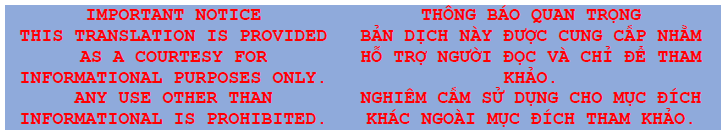 Địa Hạt      , Sở Giao Thông TexasGửi kèmQuận:      Dự Án Liên Bang Số:      ROW CSJ:      Xa Lộ Số:      Mã Lô Đất:      Phạm Vi Dự Án:      Từ       Đến      Phạm Vi Dự Án:      Từ       Đến      